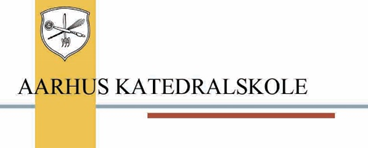 Referat af bestyrelsesmøde tirsdag den 29. november 2022 kl. 16.00-18.00Tilstede: Michael Svarer, Lone Eibye Mikkelsen, Claus Grambo Larsen, Jasper Kyndi, Trine Holm Thomsen, Lars Klavsen, Jens Hansen, Anton Emil Meldgaard Vind, Rasmus Tranegaard Andersen, Maiken Baltzer Løsmar, Bjarke Møller Madsen (referent).Afbud: Gustav Braad DoktorOplæg om skolens internationale aktiviteter v. uddannelsesleder Thue Thesbjerg. Tre elever fortæller desuden om deres udvekslingsophold i Spanien.Uddannelsesleder Thue Thesbjerg fortalte først generelt om skolens internationale aktiviteter, og 3.g’erne Vigga, Maria-Theresa og Bror fortalte om deres udvekslingsophold i Spanien sidste skoleår.
Velkomst til nyt elevmedlemDet nye elevmedlem Anton Emil Meldgaard Vind fra 3.l blev budt velkommen til skolens bestyrelse.Godkendelse og underskrift af referat fra sidste mødeReferatet blev godkendt og underskrevet. Godkendelse af dagsordenDagsordenen blev godkendt.
Siden sidst på skolen v. rektor - herunder orientering om forslag til finanslov 2023 
LE orienterede:Efter at den beregningstekniske kapacitet blev meldt ud i starten af oktober, har der været en høringsrunde blandt gymnasierne. Regionen er også blevet hørt og har indstillet, at der ikke sker ændringer i skolens kapacitet.Vi afventer nu udmeldingen af den foreløbige kapacitet.
Processen med elevfordeling kører nu videre på centralt hold. Der arbejdes fra gymnasierne fortsat på, at skolerne får information om kommende elever så tidligt som muligt. Denne viden er vigtig for planlægningen, herunder indsatser mht. SPS mv. Fredag den 2. december er der julekrybbespil og julebazar på skolen. Formålet med disse er at indsamle penge til SOS-børnebyerne. Det er en næsten 90 år gammel tradition og involverer alle skolens elever og ansatte. Julebazaren er åben for familier mv. kl. 14-17.Den 22. december er der juleafslutning i domkirken kl. 10.30. Bestyrelsen er meget velkomne til at deltage.Skolens ansatte og elever har nu givet inputs til strategien for de kommende år. En gruppe bestående af repræsentanter fra ledelsen, de ansatte og eleverne arbejder nu videre med formuleringen af strategien, og der præsenteres et forslag på næste bestyrelsesmøde. Der er generelt et stort sammenfald mellem ønsker og ideer til strategien fra de hørte (bestyrelse, ansatte og elever).Anton, som var en af de hovedansvarlige, fortalte om årets musical. Musicalen blev opført for fulde huse 5 gange i november. I alt har ca. 180 elever været involveret, og de har forberedt, skrevet og opført den 100 % elevstyrede musical. Det har været en stor, spændende og intens oplevelse for de medvirkende elever, der alle viste stort engagement, og der kom et flot resultat ud af anstrengelserne. Udbetaling af honorar til bestyrelsen. Beslutningspunkt. Bilag 1.Bestyrelsen vedtog indstillingen om honorar til bestyrelsen.
Budgetopfølgning 3. kvartal 2022. Orienteringspunkt. Bilag 2.LE orienterede på baggrund af bilaget og det er forventningen, at budgettet bliver overholdt. Bestyrelsen tog budgetopfølgningen til efterretning.
Orientering om skolens økonomiske situation. Til orientering vedlægges skolens finansielle strategi. Bilag 3 og 4.LE orienterede på baggrund af bilagene.Finansloven er en endnu ikke vedtaget, så det er muligt, at der kommer ændringer til finanslovsforslaget. Lige inden der blev udskrevet valg, blev den varslede FGU-besparelse fjernet. Denne ændring er regnet ind med i budgettet.En usikkerhed for de kommende år er den tidligere udskudte 2% besparelse, som måske kommer i spil igen i 2024. Desuden giver kravet om, at der ikke længere må oprettes ventelister, en usikkerhed omkring de kommende års elevtal. Baseret på det seneste års erfaringer er der budgetlagt med et større frafald end tidligere.Energiomkostningerne er i budgetterne øget med 600.000 pr år. Skolen har en variabel elpris-aftale.Strategien for finansiel risikostyring for Aarhus Katedralskole blev præsenteret. Punkt 5.2 omhandlende, at skolen maksimalt må bruge 2 % af omsætningen på renter og afdrag, vil ikke blive opfyldt i 2023. Bestyrelsen tog orienteringen til efterretning. 
Forslag til flerårsbudgetter for perioden 2023–2025. Beslutningspunkt. Bilag 5. LE orienterede på baggrund af bilaget. Skolens likviditet og generelle økonomiske situation for de kommende år er forbedret set i forhold til sidste års budgetlægning, hvilket skyldes flere klasser. Undervisningen har altid været og er stadig prioriteret ved budgetlægningen. Det budgetlagte resultat er derfor meget tæt på et 0-resultat, dog sådan at skolen stadig har den anbefalede likviditetsgrad. Det er erfaringen, at der kan budgetlægges med tæt på et 0-resultat pga. stram økonomistyring.Bestyrelsen tog flerårsbudgettet til efterretning.Forslag til budget 2023. Beslutningspunkt. Bilag 6.LE orienterede på baggrund af bilaget.Bestyrelsen diskuterede sagen og vedtog budget 2023, med viden om, at der kan ske ændringer som behandles på mødet i januar.
Anvendelse af aftalekonti til overskudslikviditet. Beslutningspunkt. Bilag 7.LE orienterede på baggrund af bilaget.Bestyrelsen tilslutter sig et indskud på aftalekonti på maksimalt omkring 5.000.000 set over et år. Studieretninger og valgfagsudbud for skoleåret 2023-24. Beslutningspunkt. Bilag 8.LE orienterede på baggrund af bilaget.Det er en vigtig prioritet for skolen, at så mange elever som muligt får deres 1. prioritet opfyld i forbindelse med studieretningsvalget. De sidste mange år har 90-95% af eleverne, fået deres 1. prioritet, mens resten har fået 2. prioritet. Ved årets studieretningsoprettelse, er alle studieretninger, på nær studieretningen med tysk A, blevet oprettet, og der er en fin spredning af klasser på de 4 hovedområder.Sagen blev diskuteret af bestyrelsen og bestyrelsen vedtog studieretnings- og valgfagsudbuddet som beskrevet i bilaget.Forslag om ændring af principper for uddeling af Caroline Pedersens legat. Beslutningspunkt. Bilag 9.LE orienterede på baggrund af bilaget.Bestyrelsen tilsluttede sig forslaget og opfordrede til at det undersøges, om værdierne i legatet kan investeres.Orientering om arbejdet med fondsansøgninger.LE orienterede om arbejdet, hvor Jasper, Michael og LE, har arbejdet med de første skridt i forhold til at kunne få udarbejdet en fondsansøgning for et eller flere fremtidige projekter.Novo Nordisk fonden, Real Dania og Salling nævnes som mulige fonde.Næste møde afholdes d. 26.1.23 kl. 16.00-18.00.
Evt.Der ønskes glædelig jul og godt nytår, og bestyrelsen inviteres til at besøge julebazaren og deltage i juleafslutningen, hvis det er muligt.Tiltrådt af rektor:Bestyrelsen: